Programa do estágio de Xadrez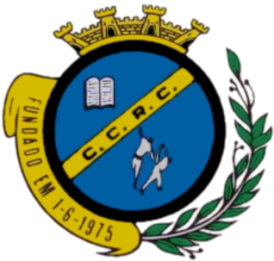  Centro Cultural e Recreativo dos Coruchéus17 a 21 dezembro 2018Objetivos: Dotar os participantes das ferramentas necessárias para a evolução na modalidade. Será constituído por vários módulos abordando diversas vertentes do jogo de Xadrez. O Estágio é aberto a jogadores até sub 20 inclusivé.Realizado por: Treinadores de Grau 2 da FPX:  Paulo Costa e WFM. Margarida Coimbra Organização: Centro Cultural e Recreativo dos Coruchéus.Data: 17 a 21 de dezembro de 2018.Local: Sede do C C R Coruchéus no Cruzamento Rua Alberto Oliveira com Rua António Patrício (junto ao polo da Junta Freguesia de Alvalade), em LisboaInscrições:Data limite de inscrição: 16 de dezembro de 2018.Inscrições através do email corucheus.xadrez@gmail.com, ou dos telemóveis 933543898 (Agostinho Roxo) ou 918539074 (Margarida Coimbra)Valor da inscrição: 90€.Este valor inclui as refeições, o manual e a participação no torneio FIDE de clássicas “Natal nos Coruchéus 2018” (só para jogadores federados) inserido nas datas do estágio e a decorrer no clube.Horários:  9h30 ás 18h00Conteúdos:  A definir posteriormenteLisboa, 3 de dezembro de 2018.